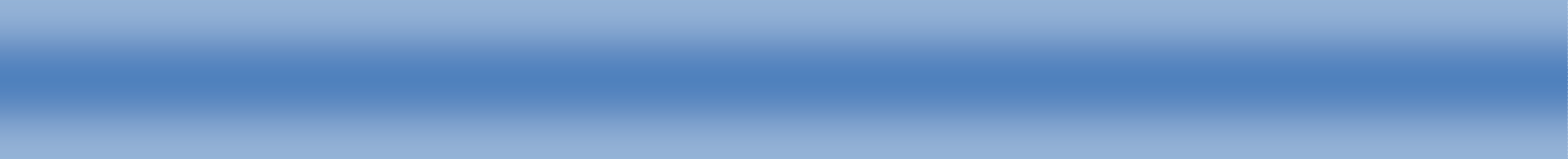 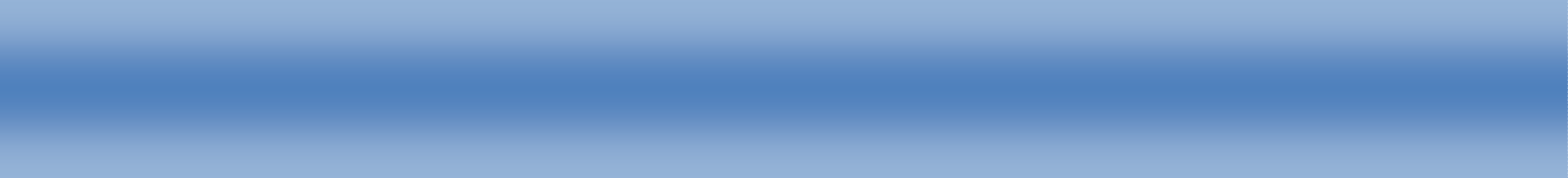 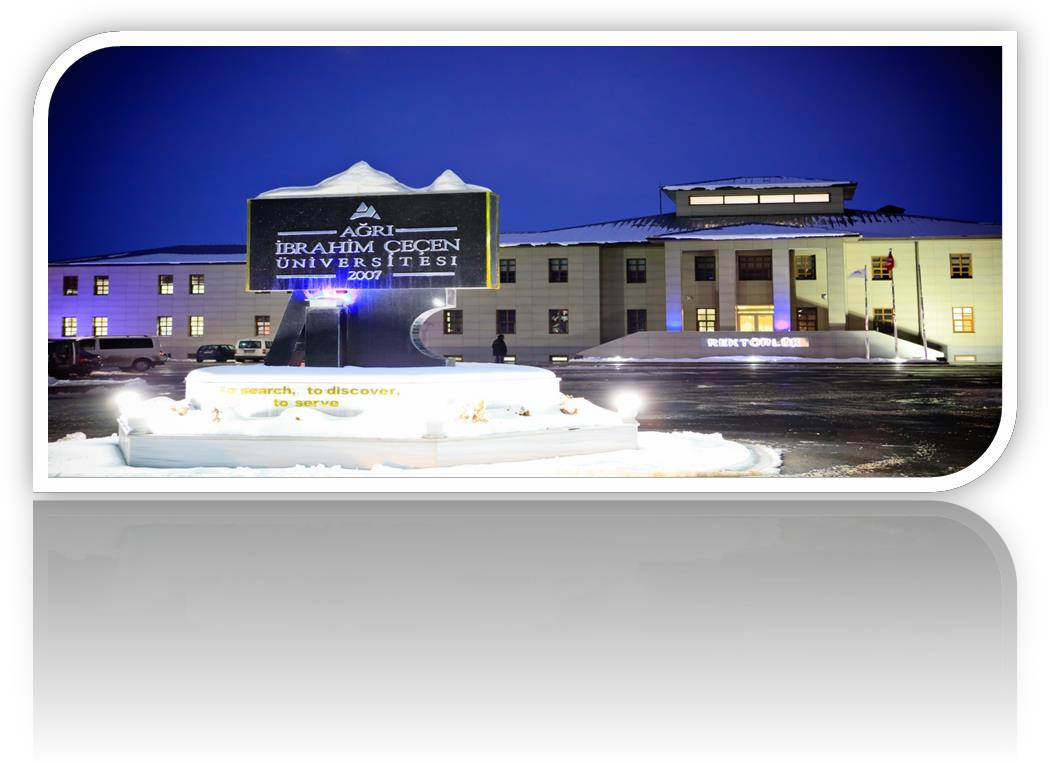 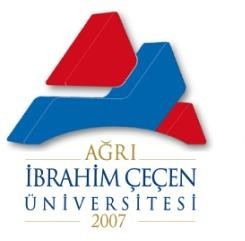 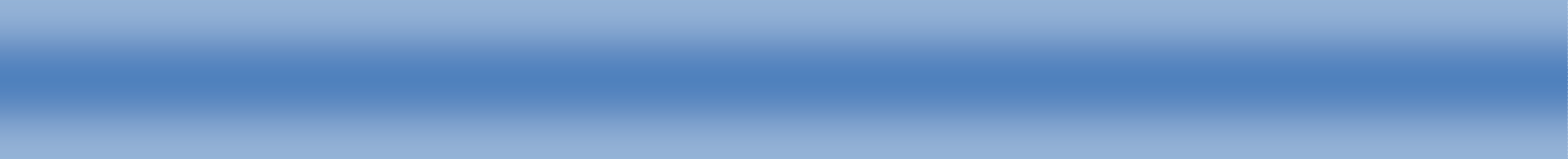 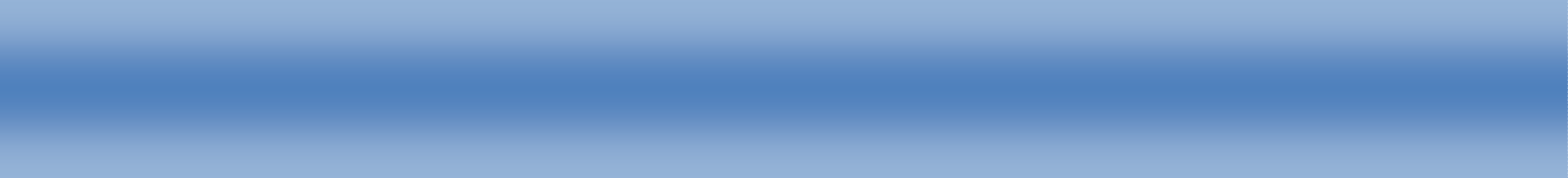 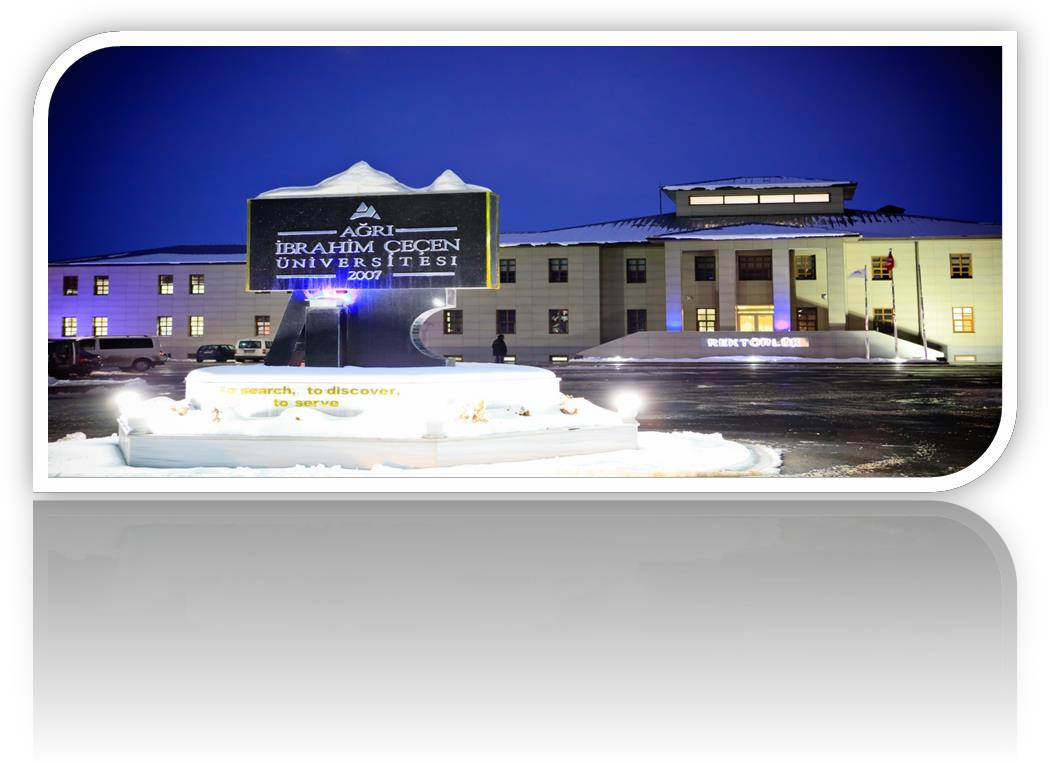 T.C.AĞRI İBRAHİM ÇEÇENÜNİVERSİTESİELEŞKİRT MESLEK YÜKSEKOKULUBirim İç Değerlendirme Raporu(2021 Yılı)“Doğudan Yükselen Işık”Kalite KomisyonuEleşkirt/AĞRIBİRİM İÇ DEĞERLENDİRME RAPORU(2021 YILI)AĞRI İBRAHİM ÇEÇEN ÜNİVERSİTESİ ELEŞKİRT MESLEK YÜKSEKOKULUErzurum Karayolu 2. Km. Eleşkirt Meslek Yüksekokulu 04600 Eleşkirt, Ağrı - Türkiye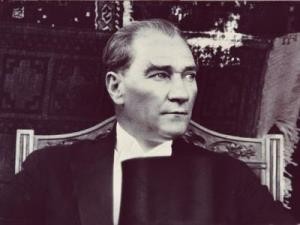 “Eğitimdir ki, bir milleti ya özgür, bağımsız, şanlı, yüksek bir topluluk halinde yaşatır; ya da esaret ve sefalete terk eder.”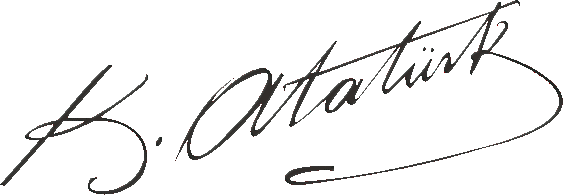 İÇİNDEKİLERBİRİM ÜST YÖNETİCİ SUNUŞUKüreselleşen dünyada teknoloji alanında yaşanan hızlı değişim, gelişmiş ve gelişmekte olan ülkelerde olduğu gibi ülkemizde de etkilerini göstermektedir. Hızla büyüyen ülkemizde çeşitli sektörlerde ihtiyaç duyulan nitelikli insan gücüne olan gereksinim her geçen gün artmaktadır. İş dünyasının ihtiyaç duyduğu “üst düzeyde uygulayıcı meslek elemanları” mesleki teknik öğretim ile karşılanmaya çalışılmaktadır.Meslek Yüksekokulumuz 2016-2017 akademik yılında Bankacılık Ve Finans Bölümü, Bankacılık Ve Sigortacılık Programını açarak 53 kayıtlı öğrencisi ile eğitim ve öğretime başlamıştır. Meslek Yüksekokulumuz 2017-2018 akademik döneminde ise Büro Yönetimi Ve Sekreterlik bölümü ile Yerel Yönetimler bölümünü açarak öğrenci alımlarını gerçekleştirmiştir. 2019-2020 akademik döneminde Laborant ve Veteriner Sağlık Programını, 2020-2021 akademik döneminde ise Sağlık Kurumları İşletmeciliği Programını açarak öğrenci alımı gerçekleşmiştir. Meslek Yüksekokulumuz edindiği misyon gereği iş dünyasının ihtiyacı olan nitelikli ara elemanları yetiştirmeyi hedeflemektedir. Bu doğrultuda, Yüksekokulumuzda öğrenim gören öğrencilerimize ve kayıt yaptırmayı düşünen gençlerimize, biz eğitimciler olarak üzerimize düşen sorumluluğun farkında olduğumuzu belirtiyor, sevgilerimi sunuyorum.Dr. Öğr. Üyesi Müzahir KILIÇEleşkirt Meslek Yüksekokulu Müdürü Şubat 20222021-2022 BİRİM KALİTE KOMİSYONUÖZETEleşkirt Meslek Yüksekokulu Birim İç Değerlendirme Raporu, 2021 yılında birimde gerçekleştirilen bütün faaliyetlerin değerlendirilmesi amacıyla hazırlanmıştır. Birim iç değerlendirme raporunun hazırlanmasında ve bilgilerin kanıtlandırılmasında; Ağrı İbrahim Çeçen Üniversitesi 2019-2023 Stratejik Planı, 2021 Yılı Kurumsal Mali Durum ve Beklentiler Raporu, 2021 Mali Yılı Performans Programı ve İç Kontrol Standartları verilerinden yararlanılmıştır.Bununla birlikte raporun hazırlanması sürecinde Birim Kalite Komisyonu bir araya gelerek toplantılar düzenlenmiştir. Bu toplantılar neticesinde üst komisyonlara öneriler sunulmuş, bu öneriler doğrultusunda iyileştirme alanları vurgulanmıştır. Bu kapsamda hazırlanan Birim İç Değerlendirme Raporu “Liderlik, Yönetim ve Kalite”, “Eğitim ve Öğretim”, “Araştırma ve Geliştirme” ve “Toplumsal Katkı” bölümlerini içermektedir. Liderlik, Yönetim ve Kalite bölümünde Eleşkirt Meslek Yüksekokulu stratejik amaç ve hedefleri, Ağrı İbrahim Çeçen Üniversitesi stratejik amaç ve hedeflerini destekler doğrultudadır. Birimimiz, Kalite Komisyonu kurulmuş olup, yetki, görev ve sorumlulukları, organizasyon yapısı, Ağrı İbrahim Çeçen Üniversitesi Kalite Güvencesi Politikası doğrultusunda faaliyetlerini sürdürmektedir. Birimde üst yönetiminde dahil olduğu kalite güvence kültürü desteklenmektedir. Birimimiz iç ve dış paydaşları belirlenmiş olup, iletişim güçlendirilerek birlikte hareket edilmektedir.Eğitim ve Öğretim sürecinin yönetiminde, birimin öğrenci kabulünde açık ve tutarlı kriterler uygulanarak çalışmalar yürütülmektedir. Öğrenci merkezli öğrenme, öğretme ve değerlendirme süreçlerinde özellikle pandemi koşulları değerlendirildiğinde, çevrimiçi ortamlarda kullanılabilecek öğrenci merkezli ve etkileşime önem veren öğrenme yönetim sistemleri tercih edilmiştir. Üniversitemiz bünyesinde yer alan uzaktan eğitim merkezinin çalışmaları ve uygulamaları neticesinde birimimiz hızlı bir şekilde çevrimiçi eğitime uyum sağlamıştır. Birim eğitim ve öğretim politikasının belirlenmesi ile bu süreç daha interaktif bir şekilde gerçekleşmiştir. Tüm pandemi döneminde, sürecin etkinliği ve verimliliği için, akademik personelin, öğrencilerin ve diğer ilgili paydaşların kişisel ve sosyal gelişimi için birimin çevrimiçi eğitim kaynaklarından yararlanılmıştır. Pandemi sürecinde uzaktan eğitim sisteminde sorun yaşanmaması adına ivedilikle tedbirler alınarak, paydaşların yönetime ulaşabilmeleri kolaylaştırılmış ve belirli sayıda akademik personelin düzenli biçimde Meslek Yüksekokulu’nda bulunması sağlanmıştır. Eleşkirt Meslek Yüksekokulu kalite politikaları çerçevesinde birim stratejik hedeflerine ulaşmayı nitelik ve nicelik olarak güvence altına alan yönetsel ve idari yapılanmaya sahiptir. İlerleyen süreçlerde kurumsal hedeflerini ve amaçlarını; vizyon ve misyonu çerçevesinde, kurumsal araçlar ve ortaklar ile geliştirmeyi planlayarak güçlü yönlerini fırsatlar ile birleştirerek evrensel standartlarda eğitim-öğretim faaliyetlerini iyileştirmeye devam edecektir.Eleşkirt Meslek Yüksekokulu Türkiye’nin örnek bir yükseköğretim birimi olma yolunda kurumsal çalışmalarını planlı, disiplinli, saydam ve hesap verebilir bir şekilde sürdürmeye ve alanıyla ilgili gelişmeleri hizmetlerine eklemeye devam etmektedir.BİRİM HAKKINDA BİLGİLER1. İletişim BilgileriAdres: Erzurum Karayolu 2. Km. Ağrı İbrahim Çeçen Üniversitesi Eleşkirt Meslek Yüksekokulu Eleşkirt/AĞRITelefon: (0472) 711 40 02Fax:  (0472) 215 11 82E-posta: eleskirtmyo@agri.edu.trWEB Sitesi: https://www.agri.edu.tr2. Tarihsel GelişimiAğrı İbrahim Çeçen Üniversitesi Eleşkirt Meslek Yüksekokulu, 2016-2017 akademik yılında Bankacılık ve Finans Bölümü, Bankacılık ve Sigortacılık Programını açarak 53 kayıtlı öğrencisi ile eğitim ve öğretime başlamıştır. Meslek Yüksekokulumuz 2017-2018 akademik döneminde ise Büro Yönetimi ve Sekreterlik bölümü ile Yerel Yönetimler bölümünü açarak öğrenci alımlarını gerçekleştirmiştir. 2019-2020 akademik döneminde Laborant ve Veteriner Sağlık Programını, 2020-2021 akademik döneminde ise Sağlık Kurumları İşletmeciliği Programını açarak öğrenci alımı gerçekleşmiştir. Meslek Yüksekokulu, edindiği misyon gereği iş dünyasının ihtiyacı olan nitelikli ara elemanları yetiştirmeyi hedeflemektedir. Eleşkirt Meslek Yüksekokulu, bulunduğu kampüs içinde, bir bina bulunmaktadır. Mevcut olarak; 9 Adet (35 Kişilik) Derslik, 1 Adet (30 Kişilik)  Bilgisayar Laboratuvar, 1 Adet (100 Kişilik) Kütüphane, 1 Adet (150 Kişilik) Yemekhane, 1 Adet (170 Kişilik) Konferans Salonu, 3 Adet (Dershane Döşemesi yapılmamış) Amfi, 1 Adet (100 Kişilik) Kantin, 22 Adet Akademisyen Odası,  İdari Bina (Toplantı Salonu, Öğrenci ve Yazı işleri odaları) bulunmaktadır.Birim yönetimi ve birimdeki bölüm ve programlara ait bilgiler aşağıdaki tabloda belirtilmektedir. Birimdeki bölümler ve programlara ait 2021-2022 eğitim-öğretim dönemini kapsayan öğrenci sayıları aşağıdaki tabloda belirtilmiştir.3. Eleşkirt Meslek Yüksekokulu Misyonu, Vizyonu, Değerleri ve HedefleriMisyonEleşkirt Meslek Yüksek Okulu’nun misyonu, evrensel ve ulusal nitelikte bilgi üreten, araştırmacı, katılımcı, paylaşımcı, özgün ve meslek etiği değerlerine  sahip, çağdaş bir öğretim kültürü  oluşturmak ve mesleki açıdan yetkin, toplumsal değerlere saygılı bireyler yetiştirmektir.VizyonEleşkirt Meslek Yüksek Okulu’nun vizyonu; eğitim, öğretim ve araştırma kalitesi ile Doğu'da  ve Türkiye'de  tanınmış,  tercih edilen; Takım çalışmasını teşvik eden, katılımcı ve paylaşımcı bir yönetime sahip; ilimiz ve bölgemiz başta olmak üzere ülkemizin sorunlarını çözmeye yönelik çalışmalar yapan, üniversite/toplum işbirliğini sağlamada öncü; öğrencilerini yönetimsel ve finansal açıdan çağın gereklerine göre yetiştiren ve yetiştirdiği bireyleri de aktif bir şekilde iş gücüne katan, evrensel değerlere saygılı, sürekli gelişen; bir meslek yüksekokulu olmaktır.DeğerlerAkademik ve etik değerlere bağlılıkKalite bilinci GüvenilirlikToplumsal sorumlulukAdaletEmpatiBilimsellik ve AkılcılıkÇözüm OdaklılıkGirişimcilik ve yenilikçilikDoğayı ve Çevreyi Koruma BilinciHukukun üstünlüğüne, insan haklarına ve toplumsal değerlere saygıŞeffaflık ÖzgürlükKatılımcılıkHedefler Öğretim kalitesinin arttırılması ve sürekli gelişmenin sağlanmasıÖğretim programlarının niteliğinin artırılmasıÖğrenci niteliğinin artırılmasıBilimsel araştırma ve teknoloji geliştirme kapasitesinin artırılmasıNitelikli araştırma ve araştırmacı sayısının artırılmasıGirişimcilik ve yenilik kültürünün artırılmasıMeslek Yüksekokulun bölgeyle olan sosyal, kültürel ve ekonomik etkileşimini artırmakSanatsal ve estetik bakış açısını geliştirmekBölgenin sosyal-ekonomik yapısına katkı sağlamakBölgedeki dış paydaşlarla kurulan etkileşimi artırmaKalite Politikası	Eleşkirt Meslek Yüksekokulu gereksinimlere uygun olarak bilimsel araştırma ve sanatsal çalışmalarda ders içeriğini sürekli yenilemekte, modern yöntem ve teknikleri uygulayarak eğitim-öğretim, süreçlerini yürütmektedir.Meslek yüksekokulu, eğitim hizmetlerinin kalitesi konusunda güven ve memnuniyet sağlayarak, eğitimsel, bilimsel ve mesleki başarıları ile tanınacak modern bir öğrenim birimine dönüştürmeyi amaçlamaktadır.Bu bağlamda Eleşkirt Meslek Yüksekokulu’nun kalite politikası, aşağıdaki ilkeler çerçevesinde şekillenmektedir:Eğitim programlarının kalitesinin artırılması,Akademik ve idari personelin bilgi ve becerilerini geliştirmek,Malzeme ve insan kaynağının optimum kullanımını sağlamak,Bilimsel araştırma ve sanatsal faaliyetlerin kalitesini artırmak,Çalışanların ve öğrencilerin öz değerlendirme ve kalite değerlendirmedeki rolünü güçlendirmek,Çalışanlar ve öğrencilerin işlerine ve çalışmalarına olan yüksek bağlılığında kendini gösteren kalite kültürünün sürekliliğini sağlamakBaşarılı sonuçlar elde etmek için doğru hedeflere doğru zamanda doğru şekilde kanalize olmak,Üniversitenin değerleri ve hedefleri doğrultusunda amaca uygun çalışma modelleri belirleyip, elde edilen sonuçları daha da iyileştirmek için sürekli olarak değerlendirme ve geliştirme faaliyetlerinde bulunmak,Eğitim faaliyetlerinin her alanında kaliteyi hedef alarak, toplumun üniversiteye ve onun faaliyetlerine güvenini sağlamak,Kalite kültürünü tüm kademelere benimsetmek ve bu şekilde eğitim – öğretimdeki kalite bilincini geliştirerek üniversitenin bilimsel ve mesleki itibarına katkıda bulunmaktır.Eleşkirt Meslek Yüksekokulu 2021 yılı organizasyon şeması aşağıdaki tabloda yer almaktadır.A. LİDERLİK, YÖNETİM VE KALİTEA.1. Liderlik ve KaliteA.1.1. Yönetim modeli ve idari yapı Olgunluk Düzeyi: 3 Kurumun yönetim modeli ve organizasyonel yapılanması birim ve alanların genelini kapsayacak şekilde faaliyet göstermektedir.Kurumdaki yönetim modeli ve idari yapı (yasal düzenlemeler çerçevesinde kurumsal yaklaşım, gelenekler, tercihler); karar verme mekanizmaları, kontrol ve denge unsurları; kurulların çok sesliliği ve bağımsız hareket kabiliyeti, paydaşların temsil edilmesi; öngörülen yönetim modeli ile gerçekleşmenin karşılaştırılması, modelin kurumsallığı ve sürekliliği yerleşmiş ve benimsenmiştir. Üst yönetimin çalışma politikası, yetki ve sorumlulukları, kurumun akademik camiasıyla iletişimi; üst yönetim tarzının hedeflenen kurum kimliği ile uyumu yerleşmiş ve benimsenmiştir. Organizasyon şeması ve bağlı olma/rapor verme ilişkileri; görev tanımları, görev dağılım çizelgesi, iş akış süreçleri vardır ve gerçeği yansıtmaktadır; ayrıca bunlar yayımlanmış ve işleyişin paydaşlarca bilinirliği sağlanmıştır.Misyon ve vizyon ifadesi tanımlanmıştır, kurum çalışanlarınca bilinir ve paylaşılır, birime özeldir, sürdürülebilir bir gelecek yaratmak için yol göstericidir. Birimin kalite politikası, değerleri ve hedefleri belirlenmiş ve birim WEB sitesinde paylaşılmıştır.A.1.2. Liderlik Olgunluk Düzeyi: 2 Kurumda liderlerin kalite güvencesi sisteminin yönetimi ve kültürünün içselleştirilmesi konusunda sahipliği ve motivasyonu bulunmaktadır.Kurumda üst yöneticinin ve süreç liderlerinin yükseköğretim ekosistemindeki değişim, belirsizlik ve karmaşıklığı dikkate alan bir kalite güvencesi sistemi ve kültürü oluşturma konusunda sahipliği ve motivasyonu yüksektir.  Bu süreçler, liderlik yaklaşımıyla yönetilmektedir.Birimde liderlik anlayışı ve koordinasyon kültürü̈ yerleşmiştir. Birim lideri, kurumun değerleri ve hedefleri doğrultusunda stratejilerinin yanı sıra; yetki paylaşımını, ilişkileri, zamanı, kurumsal motivasyon ve stresi de etkin ve dengeli biçimde yönetmektedir.Liderlik süreçleri ve kalite güvencesi kültürünün içselleştirilmesi sürekli değerlendirilmektedir.Birimde Elektronik Belge Yönetim Sistemi (EBYS), akademik ve idari personel tarafından etkin bir şekilde kullanılmakta olup, kurumsal bilgi ve belge yönetimi, birim üst yönetiminin koordinasyonunda EBYS üzerinden gerçekleştirilmektedir.Akademik ve idari birimler ile yönetim arasında etkin bir iletişim ağı bulunmaktadır. Üniversite senato kararlarının birimde uygulanmasına yönelik olarak, tüm kararlar zamanında birim personeline iletilmekte, kararlar doğrultusunda gerekli düzenleme ve değişiklik gerçekleştirilmektedir. A.1.3. Kurumsal dönüşüm kapasitesiOlgunluk Düzeyi: 2Kurumda değişim ihtiyacı belirlenmiştir.Birimde gerek ulusal ve evrensel düzeydeki gelişmelere ve değişimlere gerekse dijital çağın gereklerine uyum sağlama ihtiyacı belirlenmiştir. Bu doğrultuda Birim öğretim elemanları, “Dijital Çağda Yükseköğretimde Öğrenme ve Öğretme” dersini tamamlayarak, sertifikalarını almışlardır. Bu dersin kazanımlarıyla birlikte 2021 yılı pandemi döneminde online eğitim daha verimli ve etkin bir şekilde sürdürülmüştür.Pandemi sürecinde sınavların dijital ortamda veya ödev, proje gibi alternatif yöntemlerle yapılması kararı sonrası üniversitemiz kütüphane ve bilgisayar laboratuvarlarını başka üniversitelerde öğrenim gören tüm üniversite öğrencilerinin kullanımına sunmuştur. YÖK’ün belirlediği en fazla %40’ı olmak üzere derslerin bir kısmının uzaktan eğitimle verilebileceğinin bildirilmesi de süreçteki değişikliklere karşı yeni düzenlemeleri de gerekli kılmıştır. Bu doğrultuda birimde yapılan değerlendirme neticesinde 2021-2022 güz döneminde derslerin yüz yüze verilebileceği belirlenmiştir.Birimde değişim ve dönüşümü yönetebilmek kapsamında çeşitli birime özel hedefler belirlenmiştir. A.1.4. İç kalite güvencesi mekanizmalarıOlgunluk Düzeyi: 2 Kurumun iç kalite güvencesi süreç ve mekanizmaları tanımlanmıştır.Birim, iç kalite güvencesi sisteminin oluşturulması ve bu sistem dahilinde kalite güvence rehberinin belirlenmesine yönelik çalışmalar yapılmaktadır. Bu kapsamda birimde kalite standartlarının oluşturulmasına ve kalite kültürünün yerleştirilmesine yön verecek birim kalite komisyonu kurulmuştur. Birim Kalite Komisyonu, üniversitenin kalite politikaları doğrultusunda birimde gerekli düzenleme ve değişiklikleri gerçekleştirmeye yönelik çalışmalar yapmaktadır. Birim Kalite Komisyonu aşağıdaki üyelerden oluşmaktadır:	A.1.5. Kamuoyunu bilgilendirme ve hesap verebilirlik	Olgunluk Düzeyi: 2Kurumda şeffaflık ve hesap verebilirlik ilkeleri doğrultusunda kamuoyunu bilgilendirmek üzere tanımlı süreçler bulunmaktadır.Birimde kamuoyunu bilgilendirme, ilkesel olarak benimsenmiştir. Birim web sayfası, sade bir biçimde oluşturulmuş olup; doğru,  güncel ve kolay erişilebilir bilgiyi vermektedir. İç ve dış paydaşlara hesap verme sorumluluğu doğrultusunda sistematik ve sorumlulara doğrudan hitap edebilen bir biçimde hizmet vermektedir. Akademik ve idari personelden ve öğrencilerden gelen feedback ile gerekli değişiklik ve düzenlemeler yapılmaktadır.Akademik takvim uyarınca, öğrenci işlerine yönelik tüm duyurular zamanında yapılmaktadır. Üniversitede ve birimde gerçekleşen sosyal ve kültürel faaliyetlere yönelik duyurular birim WEB sayfasında yayınlanmaktadır. Birimin eğitim ve öğretim süreçleri ve araştırma ve geliştirme faaliyetleriyle ilgili yasal-kurumsal düzenlemeler iç ve dış paydaşlara yönelik bilgilendirme amaçlı birim WEB sitesinde yer almaktadır. Ayrıca iç ve dış paydaşların birim akademik ve idari personelinden çeşitli bilgi ve belge talepleri, şikayetleri, istek ve önerileri dikkate alınıp, gerçekleştirilmeye çalışılmaktadır. Birim eğitim ve öğretim süreci ve araştırma-geliştirme faaliyetlerini içeren güncel verileri, duyuruları ve bilgileri birim içerisinde yer alan ilan panolarında ve WEB sayfasında yayımlamaktadır. A.2. Misyon ve Stratejik AmaçlarA.2.1. Misyon, vizyon ve politikalarOlgunluk Düzeyi: 2Kurumun tanımlanmış ve kuruma özgü misyon, vizyon ve politikaları bulunmaktadır.Kurumun amaç ve hedefleriyle uyumlu, birime özel misyon ve	vizyon ifadeleri, değerleri ve hedefleri ve kalite politikası tanımlanmıştır, birim WEB sitesinde paylaşılmakta ve birim akademik ve idari personeli tarafından bilinmektedir. Kurumun kalite politikası doğrultusunda eğitim-öğretim süreci yönetilmektedir. Birim akademik ve idari personeli ile öğrencileri ve diğer iç ve dış paydaşlarını kapsayan kurumsal değerleri ve hedefleri doğrultusunda faaliyetlerini sürdürmektedir.A.2.2. Stratejik amaç ve hedeflerOlgunluk Düzeyi: 2 Kurumun ilan edilmiş bir stratejik planı bulunmaktadır.Üniversitenin 2019-2023 Stratejik Planı, kurum WEB sayfasında yer almaktadır. Kurum stratejik plan kapsamında yıllık faaliyet raporları ve performans programları üniversite WEB sitesinde yayımlanmaktadır.Kurumda stratejik plan kültürü ve geleneği doğrultusunda birim faaliyetleri gerçekleştirilmektedir. Birime ait bir stratejik plan bulunmamakla birlikte; tüm stratejik paydaşların katkılarıyla birime ait stratejik plan ve kalite politikası oluşturma çalışmaları planlanmaktadır. A.2.3. Performans yönetimi Olgunluk Düzeyi: 2Kurumda performans göstergeleri ve performans yönetimi mekanizmaları tanımlanmıştır.Üniversitenin stratejik amaçları ve performans yönetim sistemleri temelinde birim faaliyetleri gerçekleştirilmektedir. Bu doğrultuda birim eğitim-öğretim süreci ve araştırma-geliştirme faaliyetleri iyileştirilmeye çalışılmaktadır. Kurumun stratejik bakış açısını yansıtan performans yönetimi birimdeki tüm akademik ve idari işleyiş sürecinde uygulanmaya çalışılmaktadır. Birimde belirlenen iç kontrol standartları kapsamında faaliyetlerin etkinliği sağlanmaktadır.A.3. Yönetim SistemleriA.3.1. Bilgi yönetim sistemiOlgunluk Düzeyi: 2Kurumda kurumsal bilginin edinimi, saklanması, kullanılması, işlenmesi ve değerlendirilmesine destek olacak bilgi yönetim sistemleri oluşturulmuştur.Birimde, tüm akademik ve idari faaliyetleri gerçekleştirmek için yürütülen iş ve işlemleri bilgilendirme, belgelendirme, kayıt altına alma ve saklama işlemleri, ”Elektronik Belge Yönetim Sistemi (EBYS)” ile yapılmaktadır. EBYS ile belge ve bilgi alış verişinin elektronik ortama aktarılması ve internet üzerinden bu bilgilerin anlık olarak yönetilmesi amaçlanmaktadır. Ayrıca bu sistem ile birim içi ve birim dışı yazışmalara ait süreçler standart hale getirilmektedir.Kurumda Personel İşleri için Özlük İşleri Programı, Personel Bilgi Sistemi ve YÖKSİS, Yazı İşleri için EBYS, Öğrenci İşleri için Öğrenci Bilgi Sistemi (OBS), Ek dersler için öğrenci bilgi sistemi ile entegre olan Ek Ders Otomasyonu, Bilimsel Araştırma Projeleri (BAP) için BAP Otomasyonu sistemleri aracılığıyla eğitim-öğretim faaliyetleri ve araştırma-geliştirme işlemlerine yönelik raporlar, belgeler ve bilgiler oluşturulmaktadır. Bu sistemler düzenli aralıklarla güncellenmektedir.A.3.2. İnsan kaynakları yönetimiOlgunluk Düzeyi: 3Kurumun genelinde insan kaynakları yönetimi doğrultusunda uygulamalar tanımlı süreçlere uygun bir biçimde yürütülmektedir.Birimdeki akademik personel ataması ve yükselme kriterleri YÖK’ün belirlediği kriterler ve üniversite senatosu tarafından belirlenen Öğretim Üyeliğine Yükseltilme ve Atanma Ölçütleri Yönergesi doğrultusunda yapılmaktadır. Üniversite’nin ilgili mevzuatı esas alınmak suretiyle personel alımı gerçekleştirilmektedir. Bu bağlamda birimdeki atamalar 2547 sayılı Yükseköğretim Kanunu, 2809 sayılı Yükseköğretim Kurumları Teşkilatı Kanunu, Yükseköğretim Üst Kuruluşları ile Yükseköğretim Kurumları Personeli Görevde Yükselme ve Unvan Değişikliği Yönetmeliği, Öğretim Üyesi Dışındaki Öğretim Elemanı Kadrolarına Yapılacak Atamalarda Uygulanacak Merkezi Sınav ile Giriş Sınavlarına İlişkin Usul ve Esaslar Hakkında Yönetmelik, Öğretim Üyeliğine Yükseltilme ve Atanma Yönetmeliği kapsamında yapılmaktadır.Birim, ihtiyaca binaen akademik personel taleplerini, üniversite Personel Daire Başkanlığı’na bildirmektedir. Bu talep kabul edildiği takdirde ilgili yönerge kapsamında süreç işlemektedir.Birimin ihtiyaç duyduğu idari personel için üniversitenin belirlediği atama, yükselme ve unvan değişikliği sınavları doğrultusunda işlem yapılmaktadır. 657 sayılı Devlet Memurları Kanunu’na tabi idari personeller kurumumuza, Kamu Personel Seçme Sınavı (KPSS) veya nakil usulüyle gelmektedir. Hizmet alımı suretiyle birimin çeşitli ihtiyaçlarının (temizlik, güvenlik vb.) karşılanması için personel temin edilmektedir. Ağrı İbrahim Çeçen Üniversitesi İdari Kadrolar için Norm Kadro ve Yer Değiştirme Yönergesi çerçevesinde birimin idari personel ihtiyacı giderilmektedir. Akademik ve idari personelin yetkinliklerinin iyileştirilmesine ve geliştirilmesine yönelik üniversite düzeyinde eğitimler düzenlenmektedir. Birimde de personele yönelik hizmet içi eğitimler verilmesi planlanmaktadır. Kurumsal ölçekte insan kaynakları yönetiminde personelin memnuniyetinin ölçülmesine ve insan kaynakları sürecinin etkinliğinin artırılmasına ilişkin çalışan memnuniyet anketi yapılmaktadır. Birim düzeyinde akademik ve idari çalışanların memnuniyet, şikayet ve önerilerini belirlemek ve izlemek amacıyla çalışan memnuniyeti anketinin yapılması planlanmaktadır.Birimde görev yapan akademik ve idari personelin görev tanımları yapılmış olup, birim WEB sayfasında yayımlanmıştır.A.3.3. Finansal yönetimOlgunluk Düzeyi: 2 Kurumda finansal kaynakların yönetimine ilişkin olarak stratejik hedefler ile uyumlu tanımlı süreçler bulunmaktadır.Eleşkirt Meslek Yüksekokulu, 5018 sayılı Kamu Mali Yönetim ve Kontrol Kanunu,  Bütçe Kanunu ve diğer ilgili mevzuatların hükümlerine ve süreçlerine uygun olarak mali yapısını oluşturmakta ve mali yönetimini gerçekleştirmektedir. Bu çerçevede mali kaynaklar, ihtiyaçlara göre planlanmakta ve kullanılmaktadır. Üniversitenin öz gelirlerine ilişkin her gelir kalemi düzeyinde takip, tahsilat ve kayıt işlemleri yapılmakta, gelir tutarı karşılıkları ilgili birimlerin ihtiyaç ve taleplerine göre ödenek haline getirilmekte ve kullanıma sunulmaktadır. Böylelikle birimin temel gelir ve gider kalemleri tanımlıdır.A.3.4. Süreç yönetimiOlgunluk Düzeyi: 3Kurumun genelinde tanımlı süreçler yönetilmektedir.Birim bünyesinde organizasyon şeması ve iş akış şeması ve risk değerleme standartları oluşturulmuş olup birim WEB sitesinde yayımlanmıştır. Ayrıca birim eğitim-öğretim sürecinde ve araştırma-geliştirme faaliyetlerinde yer alan kurul ve komisyonlar birim WEB sitesi üzerinden ilan edilmiştir. Gerek şemalar ve gerekse kurul ve komisyonlara ilişkin güncellemeler ihtiyaç doğrultusunda yapılmaktadır.Ayrıca 2021 yılı Covid-19 Pandemi dönemi dolayısıyla üniversitenin talepleri doğrultusunda düzenli aralıklarla birim akademik ve idari personelinin sağlık durumları ile ilgili bilgi verilmektedir. Pandemi döneminde öğrenci açısından süreç kolaylığı, kağıt israfının önlenmesi ve pandemi döneminde gerekli sağlık önlemlerin alınabilmesi adına ilişik kesme formunun kaldırarak bu işlemlerin Öğrenci Otomasyon Sistemi (OBS) üzerinden sürdürülmesine gerek duyulmuş, bu doğrultuda gerekli düzenlemeler yapılmıştır.A.4. Paydaş KatılımıA.4.1. İç ve dış paydaş katılımıOlgunluk Düzeyi: 1Kurumun iç kalite güvencesi sistemine paydaş katılımını sağlayacak mekanizmalar bulunmamaktadır.  Birimde iç ve dış paydaşların karar alma, yönetişim ve iyileştirme süreçlerine katılım mekanizmaları tanımlanmamıştır.Birimin iç paydaşları öğrenciler, akademik, idari personel ve diğer çalışanlardır. Birimin dış paydaşları aday öğrenciler, mezun öğrenciler, üniversitenin diğer birimleri, yerel ve bölgesel kamu kurum ve kuruluşları, sivil toplum kuruluşları, meslek kuruluşları, ortaöğretim kurumları ve yerel halktır. İç ve dış paydaşların birimin karar ve uygulama süreçlerine katılımı sağlanamamaktadır. Bununla birlikte özellikle birimin bulunduğu ilçedeki diğer kamu kurumlarıyla iletişim güçlendirilmektedir. Pandemi sürecinde özellikle Ağrı İli Valiliği ve Ağrı İl Hıfzıssıhha Kurulu Kararları Üniversite ile paylaşılmakta ve birim de bu kararlardan anında bilgilendirilmektedir. Birimdeki gerekli değişiklik ve düzenlemeler ivedilikle gerçekleştirilmektedir.Birimdeki bazı programların (Yerel Yönetimler Programı ve Büro Yönetimi ve Yönetici Asistanlığı Programı) öğrenci kontenjanlarının doluluğunda ciddi sorunlar bulunmaktadır. Bu konuda planlama ve uygulama eksikliği söz konusudur. Birim faaliyetlerine yönelik karar verme uygulama süreçlerinde paydaşların katkısı eksiktir.  Birimdeki Programlara yönelik, katılımlı bir şekilde çok boyutlu değerlendirme yapılmasını sağlayan ve Programların eğitim amaçlarına ilişkin hedeflerine ulaşıp ulaşmadığını izleyen herhangi bir birim bulunmamaktadır. İç ve dış paydaşların karar alma, yönetişim ve iyileştirme süreçlerine katılım mekanizmaları tanımlanması ve izlencesinin oluşturulması için çalışmalar planlanmaktadır.A.4.2. Öğrenci geri bildirimleriOlgunluk Düzeyi: 2Kurumda öğretim süreçlerine ilişkin olarak öğrencilerin geri bildirimlerinin (ders, dersin öğretim elemanı, program, öğrenci iş yükü* vb.) alınmasına ilişkin ilke ve kurallar oluşturulmuştur..Birim bünyesinde “Öğrenci İstek ve Şikayetlerini Değerlendirme Kurulu” bulunmaktadır.Birim WEB sitesinde bulunan İstek/Öneri/Şikâyet mesaj gönderim kutusuyla geri bildirimler değerlendirmeye alınmaktadır. CİMER üzerinden birimin iş ve işlemlerine yönelik yapılan talep ve şikayetler değerlendirilmektedir. Öğrenci danışmanlığı sistemi etkin bir şekilde kullanılmakta olup, öğrencilerin istek, öneri ve şikayetleri değerlendirilmektedir. Öğrenci Bilgi Sistemi’nde (OBS) yer alan mesaj bölümüyle öğrencilerin istek ve şikayetleri değerlendirilmektedir.Öğrencilerin geri bildirimlerini etkin bir şekilde yönetilebilmesi için Öğrenci Konseyi Yönergesi doğrultusunda öğrenci konseyi seçimleri yapılmıştır. A.4.3. Mezun ilişkileri yönetimiOlgunluk Düzeyi: 3 Kurumdaki programların genelinde mezun izleme sistemi uygulamaları vardır.Üniversitede mezun izleme sistemi bulunmakta ve kurum internet sitesinde yer almaktadır. Kurumumuzda mezun ilişkilerinin yönetimi, üst yönetimin gerçekleştirdiği çalışmalar öncülüğünde yönetilmektedir. Bu çalışmalar da tüm ön lisans, lisans, yüksek lisans ve doktora öğrencilerini kapsayacak şekilde bir mezun izleme sistemi altyapısı oluşturulması ve Kariyer Planlama ve Mezun İzleme Uygulama ve Araştırma Merkezi aracılığıyla mezunlarını takip etmektedir.Birim özelinde mezun izleme sistemi bulunmamaktadır.A.5. Uluslararasılaşma	A.5.1. Uluslararasılaşma süreçlerinin yönetimi	Olgunluk Düzeyi: 1		Kurumun uluslararasılaşma süreçlerine ilişkin yönetsel ve organizasyonel yapılanması bulunmamaktadır.Uluslararasılaşma süreçlerini yönetimi ve organizasyonel yapısı kurumsallaşmamıştır. Uluslararasılaşma süreçlerine ilişkin kurumda yönetsel ve organizasyonel yapılanma bulunmamaktadır. Uluslararasılaşma süreçlerinin yönetimi ve organizasyonel yapısı üst yönetimin gerçekleştirdiği çalışmaların öncülüğünde, Strateji Geliştirme Daire Başkanlığı, Kalite Koordinatörlüğü ve Dış İlişkiler Ofisi Yönergesi ile üniversitemizin uluslararasılaşma politikasına uygun olarak yönetilmektedir.A.5.2. Uluslararasılaşma kaynaklarıOlgunluk Düzeyi: 2Kurumun uluslararasılaşma faaliyetlerini sürdürebilmek için uygun nitelik ve nicelikte fiziki, teknik ve mali kaynakların oluşturulmasına yönelik planları bulunmaktadır.Eleşkirt Meslek Yüksekokulu, uluslararasılaşma faaliyetlerinde kurumsal düzeyde oluşturulmuş olan Dış İlişkiler Ofisi kaynaklarından faydalanmaktadır.A.5.3. Uluslararasılaşma performansıOlgunluk Düzeyi: 1Kurumda uluslararasılaşma faaliyeti bulunmamaktadır.Kurumda uluslararasılaşma performansı izlenememektedir. İzlenme mekanizma ve süreçleri kurumsal düzeyde yerleşmemiştir. B. EĞİTİM ve ÖĞRETİMB.1. Program Tasarımı, Değerlendirmesi ve Güncellenmesi B.1.1. Programların Tasarımı ve OnayıOlgunluk Düzeyi: 3Tanımlı süreçler doğrultusunda; Kurumun genelinde, tasarımı ve onayı gerçekleşen programlar, programların amaç ve öğrenme çıktılarına uygun olarak yürütülmektedir.Birim bünyesinde yer alan Programların amaçları ve öğrenme kazanımları oluşturulmuş, TYYÇ ile uyumu belirtilmiş, Bologna sistemine eklenmiştir. Program yeterlilikleri belirlenirken, birimin misyon ve vizyonu, değerleri göz önünde bulundurulmuş ve eğitim-öğretim sürecinin etkinliği esas alınmıştır. Program Bilgi Paketleri dikkatle ve özenle hazırlanmıştır. Öğrenme ve program kazanımları, öngörülen bilişsel, duyuşsal ve devinimsel seviyeyi açıkça belirtmektedir. Program kazanımlarının gerçekleşme düzeylerinin izlenme süreçleri planlanmıştır. Öğrenme kazanımlarının ve öğrenim süreçlerinin yapılandırılmasında bölüm ölçeğinde kurallar bulunmaktadır.Programların ders içerikleri, birimdeki bölümlerin WEB sayfasında yayımlanmıştır.B.1.2. Programın ders dağılım dengesiOlgunluk Düzeyi: 3Programların genelinde ders bilgi paketleri, tanımlı süreçler doğrultusunda hazırlanmış ve ilan edilmiştir.Birim bünyesinde bulunan Programların ders dağılımına ilişkin ilke, kural ve yöntemler tanımlıdır. Öğretim programı yapısı zorunlu ve seçmeli ders, alan ve alan dışı ders dengesini gözetmekte ve farklı disiplinleri tanıma imkânı vermektedir. Ders sayısı ve haftalık ders saati öğrencinin sosyal etkinliklere de zaman ayırabileceği şekilde düzenlenmiştir. Bu kapsamda geliştirilen ders bilgi paketlerinin amaca uygunluğu ve işlerliği izlenmekte ve bağlı iyileştirmeler yapılmaktadır.B.1.3. Ders kazanımlarının program çıktılarıyla uyumuOlgunluk Düzeyi: 3Ders kazanımları programların genelinde program çıktılarıyla uyumlandırılmıştır ve ders bilgi paketleri ile paylaşılmaktadır.Derslerin öğrenme kazanımları tanımlanmış ve program kazanımlarıyla ders kazanımları eşleştirmesi oluşturulmuştur. Kazanımların ifade şekli öngörülen bilişsel, duyuşsal ve devinimsel seviyeyi açıkça belirtmektedir. Ders öğrenme kazanımlarının gerçekleştiğinin nasıl izleneceğine dair planlama yapılmıştır.B.1.4. Öğrenci iş yüküne dayalı ders tasarımıOlgunluk Düzeyi: 3Dersler öğrenci iş yüküne uygun olarak tasarlanmış ilan edilmiş ve uygulamaya konulmuştur.Tüm derslerin AKTS değeri, WEB sayfası üzerinden paylaşılmakta, öğrenci iş yükü takibi ile doğrulanmaktadır. Staj ve mesleğe ait uygulamalı öğrenme fırsatları mevcuttur.Öğrenci iş yüküne dayalı tasarımda uzaktan eğitimle ortaya çıkan çeşitlilikler de göz önünde bulundurulmaktadırB.1.5. Programların izlenmesi ve güncellenmesiOlgunluk Düzeyi: 1Program çıktılarının izlenmesine ve güncellenmesine ilişkin mekanizma bulunmamaktadır.Birimde bölümlerin programların öğrenme ve program çıktılarının izlenmesine ve güncellenmesine ilişkin mekanizma bulunmamaktadır.B.1.6. Eğitim ve öğretim süreçlerinin yönetimiOlgunluk Düzeyi: 2Kurumda eğitim ve öğretim süreçlerini bütüncül olarak yönetmek üzere sistem, ilke ve kurallar bulunmaktadır.Kurumda eğitim ve öğretim süreçlerini bütüncül olarak yönetmek üzere sistem, ilke ve kurallar bulunmaktadır.Bu kapsamda birim organizasyon şeması, iş akış şeması, birim eğitim kurulu, öğrenme ve öğretme merkezi, kurum bilgi yönetim sistemi ve uzman insan kaynağına sahiptir.   Eğitim ve öğretim süreçleri üst yönetimin koordinasyonunda yürütülmekte olup; bu süreçlere ilişkin görev ve sorumluluklar tanımlanmıştır.Eğitim ve öğretim programlarının tasarlanması, yürütülmesi, değerlendirilmesi ve güncellenmesi faaliyetlerine ilişkin kurum genelinde ilke, esaslar ile takvim belirlidir.B.2. Programların Yürütülmesi (Öğrenci Merkezli Öğrenme, Öğretme ve Değerlendirme)B.2.1. Öğretim yöntem ve teknikleriOlgunluk Düzeyi: 2Öğrenme-öğretme süreçlerinde öğrenci merkezli yaklaşımın uygulanmasına yönelik ilke, kural ve planlamalar bulunmaktadır.	Birimde öğretim elemanları tarafından bireysel olarak belirlenen öğrenme-öğretme teknikleri kullanılmaktadır. Kurumsal düzeyde uzaktan eğitim sistemi ile öğrenciler bazı dersleri online sistem üzerinden alabilmektedirler. Ayrıca Pandemi sürecinde UZEP sistemi üzerinden dersler online olarak yürütülmüştür. Uygulamalı dersler için laboratuvar (Bilgisayar laboratuvarı) bulunmakla birlikte eksiklikler mevcuttur.Birimde öğrencilere teknolojinin sunduğu olanaklar kullanılarak öğrenme ve öğretme süreçleri zenginleştirilmektedir.B.2.2. Ölçme ve değerlendirmeOlgunluk Düzeyi: 3Programların genelinde öğrenci merkezli ve çeşitlendirilmiş ölçme ve değerlendirme uygulamaları bulunmaktadır.Birimde öğrenci merkezli ölçme ve değerlendirme, Üniversite Ön Lisans ve Lisans Eğitim-Öğretim ve Sınav Yönetmeliği çerçevesinde yetkinlik ve performans temelinde yürütülmekte ve öğrencilerin kendini ifade etme olanakları çeşitlendirilmektedir. Öğrencilere hem teorik hem uygulamalı derslerde farklılaştırılmış öğretim uygulamaları ile program içeriğinde, süreçte ve değerlendirmeye alınacak ürünlerde farklılaştırmalar uygulanmaktadır. Verilen her bir ödev ve sınavlarla değerlendirme yapılarak öğrencilere geri bildirim sağlanmaktadır. Süreçlere ilişkin bilgiler ders Bologna bilgi paketleri üzerinden tanımlanmıştır. Ölçme ve değerlendirmenin sürekliliği çoklu sınav olanakları ve bazıları süreç odaklı ödev, proje, portfolyo gibi yöntemlerle sağlanmaktadır. Ders kazanımlarına ve eğitim türlerine (örgün, uzaktan, karma) uygun sınav yöntemleri planlamakta ve uygulanmaktadır. Yüz yüze gerçekleştirilen sınavlarda, gerekli sağlık ve güvenlik önlemlerinin kolaylıkla uygulanması için sınıf mevcutları azaltılarak değerlendirme yapılmaktadır.B.2.3. Öğrenci kabulü, önceki öğrenmenin tanınması ve kredilendirilmesiOlgunluk Düzeyi: 2Kurumda öğrenci kabulü, önceki öğrenmenin tanınması ve kredilendirilmesine ilişkin ilke, kural ve bağlı planlar bulunmaktadır.Birimde öğrenci kabulü ve önceki öğrenmelerin tanınması ile ilgili Ağrı İbrahim Çeçen Üniversitesi Yatay Geçiş Yönetmeliği doğrultusunda duyurular yapılmakta ve işlemler bu yönetmelik doğrultusunda yürütülmektedir.Yapılan başvurular ve değerlendirme sonuçları tüm adaylara açık şekilde ilan edilmektedir. Öğrencilerden gelen diploma, sertifika gibi belge talepleri titizlikle takip edilmektedir. Önceki öğrenmenin (örgün, yaygın, uzaktan/karma eğitim ve serbest öğrenme yoluyla edinilen bilgi ve becerilerin) tanınması ve kredilendirilmesi yapılmaktadır. B.2.4. Yeterliliklerin sertifikalandırılması ve diplomaOlgunluk Düzeyi: 3Kurumun genelinde diploma onayı ve diğer yeterliliklerin sertifikalandırılmasına ilişkin uygulamalar bulunmaktadır.Birimde mezuniyet koşulları, Ağrı İbrahim Çeçen Üniversitesi Önlisans ve Lisans Eğitim Öğretim ve Sınav Yönetmeliği ve Önlisans ve Lisans Düzeyindeki Programlar Arasında Geçiş, Çift Anadal, Yan Dal ile Kurumlar Arası Kredi Transferi Yapılması Esaslarına İlişkin Yönetmelik doğrultusunda yürütülmektedir. Ayrıca çift anadal programına yönelik yönerge de yeterliliklerin sertifikalandırılması için kullanılmaktadır.Yeterliliklerin onayı,  mezuniyet koşulları,  mezuniyet karar süreçleri açık, anlaşılır, kapsamlı ve tutarlı bir şekilde tanımlanmış ve kamuoyu ile paylaşılmıştır. Diploma işlemleri, öğrenci işleri ile ilgili tanımlanan süreç doğrultusunda yürütülmekte, izlenmekte ve gerekli önlemler alınmaktadır.B.3. Öğrenme Kaynakları ve Akademik Destek HizmetleriB.3.1. Öğrenme ortam ve kaynaklarıOlgunluk Düzeyi: 3Kurumun genelinde öğrenme kaynaklarının yönetimi alana özgü koşullar, erişilebilirlik ve birimler arası denge gözetilerek gerçekleştirilmektedir.Birimde öğrencilerin öğrenme ortam ve kaynakları olan sınıf,  laboratuvar, kütüphane, çevrimiçi belgeler bulunmaktadır. Bu kaynakların nitelik ve nicelik itibariyle geliştirilmesi planlanmaktadır.Öğrencilerin birim WEB sitesinde ve online ders platformlarında eğitim almakta oldukları derslerin içerikleri hakkında bilgiler ve AKTS bilgi paketleri erişimlerine sunulmuştur. Öğrenciler uzaktan eğitim yoluyla eğitim gördükleri derslere ve ders içeriğine kolayca ulaşabilmektedir. Öğrencilerin eğitim ve öğretim süreçlerindeki sorun ve problemleri için yol gösterici olarak danışmanları bulunmaktadır. Öğrenciler, danışman öğretim elemanıyla rahatlıkla iletişime geçebilmektedir. Öğrenme ortamı ve kaynakları öğrenci-öğrenci, öğrenci-öğretim elemanı ve öğrenci-materyal etkileşimini geliştirmeye yönelmektedir.Ayrıca 2020-2021 Eğitim-Öğretim yılında kullanılan Uzaktan Eğitim Platformu (UZEP) üzerinden yürütülen sanal derslere ait video linkleri aicuzem@agri.edu.tr mail adresi üzerinden talep edilmesi halinde talepte bulunan öğretim elemanlarına mail yoluyla gönderileceği bildirilmiştir.  B.3.2. Akademik destek hizmetleriOlgunluk Düzeyi: 3Kurumda öğrencilerin akademik gelişim ve kariyer planlamasına yönelik destek hizmetleri tanımlı ilke ve kurallar dahilinde yürütülmektedir.Üniversitemizin öğrenci danışmanlık yönergesi gereğince her öğrenciye, uygun akademik program izlemesini sağlamak için, ilgili alt kurulun önerisi ve ilgili yönetim kurulu onayı ile bir öğretim elemanı akademik danışman olarak atanmaktadır. Akademik danışman, sorumlu olduğu öğrencilerin eğitim-öğretim sürecinde rehberlik eder ve görevini Senato tarafından belirlenen ilkeler çerçevesinde yürütmektedir. Akademik danışman, birimler tarafından Öğrenci Bilgi Sistemi’ne tanıtılmaktadır ve Öğrenci Danışmanlık Yönergesine uygun olarak öğrencilere ders ve kariyer planlaması konularında danışmanlık hizmeti vermektedir. Ancak bu sonuçların izlence mekanizması bulunmamaktadır. Öğrencilerin kariyer planlama konusunda bilgilerini artırma amacıyla “Kariyer Planlama Dersi”  tüm programların müfredatlarına eklenmiştir.Ayrıca öğrencilerin moral ve motivasyonunun artırılması adına online psikolojik danışma hizmeti randevu sistemiyle sağlanmaktadır. Hizmetlerin yeterliliği takip edilmektedir.B.3.3. Tesis ve altyapılarOlgunluk Düzeyi: 3Kurumun genelinde tesis ve altyapı erişilebilirdir ve bunlardan fırsat eşitliğine dayalı olarak yararlanılmaktadır.Üniversitenin genelinde yemekhane, yurt, çalışma alanları, sağlık, ulaşım, bilişim hizmetleri, uzaktan eğitim altyapısı ihtiyaca uygun nitelik ve niceliktedir, erişilebilirdir ve öğrencilerin bilgisine/kullanımına sunulmuştur. İlgili hizmetler, Sağlık Kültür ve Spor Daire Başkanlığı tarafından kurumun diğer birimleriyle koordineli bir şekilde yürütülmektedir. Uzaktan eğitim programları üniversitenin Uzaktan Eğitim Uygulama ve Araştırma Merkezi tarafından yürütülmektedir. Öğrenciler, ilgili derslerde canlı ya da kayıttan öğrenme fırsatı bulabilmektedir.B.3.4. Dezavantajlı gruplarOlgunluk Düzeyi: 2Dezavantajlı grupların eğitim olanaklarına nitelikli ve adil erişimine ilişkin planlamalar bulunmaktadır.Kurumsal düzeyde dezavantajlı grupların (engelli, yoksul, azınlık, göçmen vb.) eğitim olanaklarına erişiminde eşitlik,   hakkaniyet,   çeşitlilik ve kapsayıcılık sağlanmak yönünde planlamalar yapılmaktadır. Uzaktan eğitim alt yapısı bu grupların ihtiyacı dikkate alınarak oluşturulmuştur. Yine bu doğrultuda üniversitede engelli öğrenci danışma ve koordinasyon birimi faaliyetleri yürütülmeye başlanmıştır. Bu grupların eğitim olanaklarına erişimi izlenmekte ve geri bildirimleri doğrultusunda iyileştirilmektedir.Birim, engellilerle ilgili mekanda erişim konusunda yapmış olduğu düzenlemelerden dolayı YÖK tarafından “Turuncu Bayrak” almaya hak kazanmıştır.B.3.5. Sosyal, kültürel, sportif faaliyetlerOlgunluk Düzeyi: 2Sosyal, kültürel ve sportif faaliyet olanaklarının yaratılmasına ilişkin planlamalar bulunmaktadır.Kurumsal düzeyde öğrenci toplulukları oluşturma, onaylama, izleme ve değerlendirme sistemi Sağlık Kültür ve Spor Daire Başkanlığı tarafından yapılmaktadır. Öğrencilere yönelik yıllık sportif, kültürel, sosyal faaliyetlerin duyuruları, listesi, izleme ve değerlendirmesi de Sağlık Kültür ve Spor Daire Başkanlığı web sayfasında yayınlanmaktadır.Ayrıca öğrencilerin kısmi zamanlı çalışmalarını sağlamaya yönelik Sağlık Kültür ve Spor Daire Başkanlığı tarafından olanaklar sunulmaktadır.B.4. Öğretim ElemanlarıB.4.1. Atama, Yükseltme ve Görevlendirme KriterleriOlgunluk Düzeyi: 3Kurumun tüm alanlar için tanımlı ve paydaşlarca bilinen atama, yükseltme ve görevlendirme kriterleri uygulanmakta ve karar almalarda (eğitim- öğretim kadrosunun işe alınması, atanması, yükseltilmesi ve ders görevlendirmeleri vb.) kullanılmaktadır.Eğitim-öğretim kadrosunun işe alınması, atanması ve yükseltilmeleri ile ilgili süreçlerin yürütülmesinde, öncelikle, akademik birimlerden gelen ihtiyaç ve talepler doğrultusunda işlemler yürütülmektedir.Öğretim elemanlarının işe alınmaları ve yükseltilmeleri 2547 sayılı Kanunun Beşinci bölümünde yer alan, “Doktor Öğretim Üyesi: Madde 23 – (Değişik: 22/2/2018-7100/4 md.), Doçentlik ve atama: Madde 24 – (Değişik: 22/2/2018-7100/5 md.), Doçentliğe atama: Madde 25 – (Mülga: 22/2/2018-7100/6 md.) Profesörlüğe yükselme ve atama: Madde 26 – (Değişik: 18/6/2008-5772/6 md.), Öğretim görevlileri: Madde 31 – (Değişik: 17/8/1983 - 2880/14 md.), Okutmanlar: Madde 32 – (Mülga: 22/2/2018-7100/6 md.), Araştırma görevlileri: Madde 33 – ((Değişik: 17/8/1983 - 2880/16 md. ve (Değişik: 12/8/1986 - KHK 260/3 md.)), Yabancı uyruklu öğretim elemanları: Madde 34 – ((Değişik: 17/8/1983 - 2880/17 md. ve (Ek fıkra: 2/7/2018-KHK-703/43 md.))” maddeleri ile Ağrı İbrahim Çeçen Üniversitesi Akademik Atanma ve Değerlendirme Kriterleri uyarınca yapılmaktadır. Üniversitemiz web sitesinde öğretim elemanı alımı, ön-değerlendirme ve sonuç gibi atamalarla ilgili her aşama şeffaf bir şekilde ilan edilmektedir.Bununla birlikte üniversitemizde ders görevlendirmelerinde Eğitim-Öğretim kadrosunun yetkinlikleri (çalışma alanı/akademik uzmanlık alanı vb.) ile ders içeriklerinin örtüşmesi akademik birimlerimizce değerlendirilmektedir. Bölüm başkanlıklarınca bu doğrultuda hazırlanan ders içerikleri kurum WEB sayfasında ilan edilip güvence altına alınmaktadır.Öte yandan kuruma dışarıdan ders vermek üzere öğretim elemanı seçimi ve davet edilme usulleri 2547 sayılı Kanunun 31. ve 40. maddeleri uyarınca gerçekleştirilmektedir. Bu şekilde akademik personel alımına ilişkin kurallar, üniversitemiz web sayfasında ilan edilmekte, başvurular ise ilgili birim ve fakülte/yüksekokul yönetimi ile ortaklaşa değerlendirilmektedir. Resmi programlar haricinde doğan ihtiyaçlar öncesinde ise herhangi bir ilanda bulunulmamakta, genellikle kurumlar arası doğrudan temas vasıtasıyla sonuç alınmaktadır. Birim, akademik personeli faaliyetlerini YÖKSİS ile uyumlu hale getirilen akademik bilgi sistemi üzerinden “yayınlar ve atıflar; proje, patent ve sanat eserleri; ödüller, üyelikler ve tanınırlık; eğitim etkinlikleri ve yönetimsel faaliyetler” başlıkları altında raporlayabilmektedir.B.4.2. Öğretim yetkinlikleri ve gelişimiOlgunluk Düzeyi: 3Kurumun genelinde öğretim elemanlarının öğretim yetkinliğini geliştirmek üzere uygulamalar vardır.Birim öğretim elemanları, “Dijital Çağda Yükseköğretimde Öğrenme ve Öğretme” dersini tamamlayarak, sertifikalarını almışlardır.Birim öğretim elemanları, bu eğitim aracılığıyla edindikleri teknolojik ve pedagojik yetkinliğini uzaktan eğitim sistemine hızlı bir şekilde entegre edebilmektedirler. Ayrıca UZEP ara yüzünde tanımlanan “UZEP Tanıtım Dersi” ile öğretim elemanlarına UZEP ile ilgili tanıtıcı dersler yapılmıştır. Konu ile ilgili öğretim elemanlarının geri bildirimleri doğrultusunda anlaşılmayan veya aksaklık olan teknik konularda AİÇUZEM, gerekli bilgilendirme ve iyileştirmeleri gerçekleştirmektedir. Birim öğretim elemanlarının öğretim yetkinliğini geliştirmek üzere üniversite genelinde yapılan eğitim, seminer, toplantı vb. faaliyetlere katılım sağlanmaktadır. Üniversite kütüphanesi aracılığıyla, akademik personelin araştırma faaliyetlerini (özellikle pandemi nedeniyle) yürütebilmeleri ve nitelikli hale getirmeleri için veri tabanları sürekli güncellenmekte ve yeni anlaşmalar yapılmaktadır .Ayrıca öğretim elemanları mesleki gelişimlerini ulusal ve uluslararası ölçekte kongre, sempozyum, kurslar ve seminere katılarak bildiriler sunarak sürdürmüşlerdir.B.4.3. Eğitim faaliyetlerine yönelik teşvik ve ödüllendirmeOlgunluk Düzeyi: 3Teşvik ve ödüllendirme uygulamaları kurum geneline yayılmıştır.Birimde eğitim-öğretim kadrosunun eğitsel performanslarının izlenmesi ve ödüllendirilmesine yönelik işlemler, üniversite Akademik Teşvik Yönetmeliği uyarınca yapılmaktadır. Çalışanların bireysel hedeflerini gerçekleştirebilmelerine destek ve akademik çalışmalarını teşvik etmek amacıyla ile ilgili (yüksek lisans, doktora, seminer vb.) konularda, 2547 sayılı Yükseköğretim Kanunu’nun 35 ve 39. Maddeleri uyarınca üst yönetimin onayı ile çalışanlara akademik izinler verilmektedir. Akademik çalışanların mesleki becerilerini geliştirmelerine ve yeni gelişmelerden haberdar olmalarına yönelik kurumsal düzeyde hizmet-içi eğitimler verilmektedir. Birimdeki akademik kadronun yararlandığı devlet destekli akademik teşviklerin yanı sıra her yıl İbrahim Çeçen (IC) Vakfı tarafından akademik teşvik ödülleri, BAP destekleri sunulmakta ve öğretim elemanlarının nitelikli çalışmalar yapmalarına katkı sağlanmaktadır.C. ARAŞTIRMA VE GELİŞTİRMEC.1. Araştırma Süreçlerinin Yönetimi ve Araştırma KaynaklarıC.1.1. Araştırma süreçlerinin yönetimiOlgunluk Düzeyi: 2Kurumun araştırma süreçlerinin yönetimi ve organizasyonel yapısına ilişkin yönlendirme ve motive etme gibi hususları dikkate alan planlamaları bulunmaktadır.Araştırma süreçlerin yönetimine ilişkin olarak benimsenen yaklaşımlar, motivasyon ve yönlendirme işlevinin nasıl tasarlandığı, kısa ve uzun vadeli hedeflerin net ve kesin nasıl tanımlandığı, araştırma yönetimi ekibi ve görev tanımları belirlenmiştir; uygulamalar bu kurumsal tercihler yönünde gelişmektedir.Bilimsel araştırma ve sanatsal süreçlerin yönetiminin etkinliği ve başarısı izlenmekte ve iyileştirilmektedir. Birimde bu süreçler üniversite ile birlikte ilerlemektedir. Araştırma ve geliştirme süreçlerinin yönetimi üniversite Görev Dağılım Şemasında belirtilen komisyonlarca (DAP, BAP vb.) takip edilmektedir. Üniversitede araştırma geliştirme süreçlerinin yönlendirilmesi ve motivasyonu konusunda teşvik edici uygulamalar mevcuttur. Bu kapsamda Üniversite ve IC Vakfı iş birliği ile düzenlenen akademik teşvik ödülleri birimin akademik araştırma ve geliştirme süreçlerinin yönlendirilmesine ve motivasyonuna katkı sağlamaktadır.C.1.2 İç ve dış kaynaklarOlgunluk Düzeyi: 2Kurumun araştırma ve geliştirme faaliyetlerini sürdürebilmek için uygun nitelik ve nicelikte fiziki, teknik ve mali kaynakların oluşturulmasına yönelik planları bulunmaktadır.Birim, araştırma öncelikleri kapsamındaki faaliyetleri için gerekli fiziki/teknik altyapının ve mali kaynakların oluşturulmasına ve uygun şekilde kullanımına yönelik politikalara sahip olup mevcut imkânların iyileştirilmesi için çalışmaları planlamaktadır. Bilimsel araştırma projeleri için döner sermaye gelirlerinden pay aktarılmaktadır. Birim bünyesinde araştırma kaynaklarının tahsisinde, AİÇÜ Bilimsel Araştırma Projelerini Destekleme Yönergesinde yer alan kriterler belirleyicidir. Kriterler, Üniversite BAP İlke ve Uygulama Esaslarında belirtilmiştir.Üniversite dışı kaynaklara yönelim için BAP ve Proje Koordinasyon Ofisi birimi, Proje Geliştirme ve Koordinasyon Ofisi, Teknoloji Transfer Ofisi bünyesinde Destek Programlarından Yararlanmaya Yönelik Hizmetler Birimi ve Proje Geliştirme, Yönetim Hizmetleri ve Üniversite-Sanayi İşbirliği Faaliyetleri Birimi kurulmuş olup bu birimler TÜBİTAK, SERKA, SODES ve AVRUPA BİRLİĞİ proje desteklerinin yürütülmesi ve izlenmesi konusunda akademik ve idari personele eğitim, rehberlik ve yönlendirme hizmetleri sunmaktadır. Üniversite araştırma bileşenleri ile ilgili ihtiyaç duyulan kaynakların büyük bir kısmı yıllık merkezi bütçeden, kalan kısmı ise döner sermaye kalemlerinden sağlanmaktadır.C.1.3. Doktora programları ve doktora sonrası imkanlarOlgunluk Düzeyi: 1Kurumun doktora programı ve doktora sonrası imkanları bulunmamaktadır.Birimde araştırma politikası, hedefleri, stratejisi ile uyumlu doktora ve post-doc programları bulunmamaktadır.C.2 Araştırma Yetkinliği, İşbirlikleri ve DesteklerC.2.1. Araştırma yetkinlikleri ve gelişimiOlgunluk Düzeyi: 2Kurumda, öğretim elemanlarının araştırma yetkinliğinin geliştirilmesine yönelik planlar bulunmaktadır.Birimin öğretim elemanlarının araştırma yetkinliğinin geliştirilmesine yönelik planlamalar yapılmaktadır. Eğitim-öğretim kadrosunun mesleki gelişimlerini sürdürmek ve öğretim becerilerini iyileştirmek için ulusal ve uluslararası seminer, kongre, konferans gibi çeşitli bilimsel etkinliklere katılımları Üniversite tarafından desteklenmektedir.Öğretim elemanlarının akademik birikimlerinin dış paydaşlarla paylaşılmasıyla ve bu bilgi birikimin nihai kullanıcılar tarafından kullanılarak endüstriyel bir sonuca bağlanması amacıyla Teknoloji Transfer Ofisi Uygulama ve Araştırma Merkezi, üniversite bünyesinde kurulmuştur.C.2.2. Ulusal ve uluslararası ortak programlar ve ortak araştırma birimleriOlgunluk Düzeyi: 3Kurumun genelinde ulusal ve uluslararası düzeyde ortak programlar ve ortak araştırma faaliyetleri yürütülmektedir.Birimde ulusal ve uluslararası ortak programlar ve ortak araştırma birimleri mevcut olmayıp üniversite genelinde bulunmaktadır. Birim öğretim elemanlarının ÜNİP kapsamında üniversite ile iş birliği sağlanan farklı üniversitelerde öncelikli olarak lisansüstü eğitim yapmaları kolaylaştırılmaktadır.Araştırma kadrosunun yetkinliklerinin artırılması için ERASMUS programı ile TÜBİTAK yurtdışı ve yurtiçi doktora öncesi ve doktora sonrası araştırma desteklerinden akademisyenlerin faydalanması teşvik edilerek akademisyenlerin alanındaki yetkinliklerinin artırılması hedeflenmektedir. Bu hedef doğrultusunda akademisyenlerin online eğitim ve kurslardan yararlanmalarına yönelik birim içinde bilgilendirmeler yapılmaktadır.Birim, Bankacılık ve Sigortacılık Programı’nda 2021-2022 eğitim-öğretim dönemi güz yarıyılında bir öğrenci ERASMUS programı ile yurt dışına öğrenim amaçlı gönderilmiştir.C.3. Araştırma PerformansıC.3.1. Araştırma performansının izlenmesi ve değerlendirilmesi	Olgunluk Düzeyi: 2Kurumda araştırma performansının izlenmesine ve değerlendirmesine yönelik ilke, kural ve göstergeler bulunmaktadır.Birim, araştırma faaliyetleri yıllık bazda izlenmektedir. Birimdeki öğretim elemanlarının araştırma performansı, verilere dayalı ve periyodik olarak ölçülmekte ve değerlendirilmektedir. Araştırma performansının değerlendirilmesinde; birimin mevcut araştırma faaliyetleri, araştırma hedefleriyle uyumu ve bu hedeflerin sağlanmasına katkısı değerlendirilmekte ve izlenmektedir. Birim, araştırma performansının kurumun hedeflerine ulaşmasındaki yeterliliği bilimsel faaliyetlerin yıllara bağlı değişimi izlenerek gözden geçirilmekte, kurum hedeflerine pozitif katkılar sağlayacak düzenlemeler yapılmaktadır. Bilimsel araştırma bütçeleri, BAP Projelerinin Desteklenmesinde ve Uygulanmasında Esas Alınacak Kriterler çerçevesinde performansa dayalı olarak belirlenmektedir.C.3.2. Öğretim elemanı/araştırmacı performansının değerlendirilmesiOlgunluk Düzeyi: 2Kurumda öğretim elemanlarının araştırma performansının izlenmesine ve değerlendirmesi ne yönelik ilke, kural ve göstergeler bulunmaktadır.Birim öğretim elemanlarının araştırma performansları yıl bazında izlenir, değerlendirilir ve kurumsal politikalar doğrultusunda kullanılır.  Eğitim-öğretim kadrosunun eğitsel performanslarının izlenmesi ve ödüllendirilmesine kurumsal düzeyde yönelik kural ve göstergeler bulunmaktadır. Birim öğretim elemanlarının yetkinliği, öğretim görevlisi ve araştırma görevlisi kadroları için her yıl olmakla beraber görev uzatma sürelerinin sonunda akademik özgeçmiş ve ekleri ilgili birimlerin yönetim kurulları tarafından incelenmektedir. Dr. Öğr. Üyeleri için ise en fazla dört yılda bir yapılan görev uzatma süreleri sonunda ilgili öğretim üyesinin özgeçmiş ve ekleri uzmanlık alanları ve bilimsel birikimleri dikkate alınarak ilgili birimler tarafından belirlenen komisyonlar tarafından Öğretim Üyeliği Kadrolarına Başvuru İçin Gerekli Koşullar ve Uygulama Esaslarına göre ölçülmekte ve değerlendirilmektedir.Birim öğretim elemanlarının akademik performanslarının izlenmesine yönelik üç aylık zaman dilimlerinde yaptıkları yayınların listeleri üst yönetime bildirilmektedir.D. TOPLUMSAL KATKID.1. Toplumsal Katkı Süreçlerinin Yönetimi ve Toplumsal Katkı KaynaklarıD.1.1. Toplumsal katkı süreçlerinin yönetimiOlgunluk Düzeyi: 2Kurumun toplumsal katkı süreçlerinin yönetimi ve organizasyonel yapısına ilişkin planlamaları bulunmaktadır.Birimin toplumsal katkı süreçlerinin yönetimi ve organizasyonel yapısına ilişkin planlamaları bulunmaktadır.Birimin toplumsal katkı politikası ve toplumsal katkı süreçlerinin yönetimi kurumsallaşmamıştır. D.1.2. KaynaklarOlgunluk Düzeyi: 1Kurumun toplumsal katkı faaliyetlerini sürdürebilmesi için yeterli kaynağı bulunmamaktadır.Birimin toplumsal katkı etkinliklerine ayrılan belirlenmiş, paylaşılmış ve kurumsallaşmış mali kaynakları bulunmamaktadır. Ancak kurumsal düzeyde toplumsal katkı faaliyetleri için fiziki kaynaklar olarak bina, derslik, toplantı salonu ve drama salonu bulunmaktadır.D.2. Toplumsal Katkı PerformansıD.2.1.Toplumsal katkı performansının izlenmesi ve değerlendirilmesi	Olgunluk Düzeyi: 1Kurumda toplumsal katkı performansının izlenmesine ve değerlendirmesine yönelik mekanizmalar bulunmamaktadır.Birim bünyesinde toplumsal katkı performansının izlenmesine ve değerlendirmesine yönelik mekanizmalar bulunmamaktadır.SONUÇ VE DEĞERLENDİRMEEleşkirt Meslek Yüksekokulu, kalite konusunda hem birim olarak çeşitli faaliyetler gerçekleştirmekte hem de üniversitemizin öncülük ettiği genel çalışmalara katılım sağlamakta ve var olan mevcut durumu sürekli iyileştirme felsefesiyle geliştirmeye çalışmaktadır. Birim, gelişime ve ilerlemenin kalitenin varlığıyla mümkün olabileceğinin farkındalığıyla hareket etmekte ve birim içi iş akışlarını ve faaliyetlerini yönetmektedir. Bu doğrultuda Eleşkirt Meslek Yüksekokulu Kalite Komisyonu kurulmuştur. Komisyon, kalite konusunda üniversite içerisinde yapılan toplantılara, faaliyetlere katılım sağlamakta aynı zamanda bu faaliyetler içerisinde kalite konusunda istenilen değişim ve gelişimlerin birimde uygulanabilmesi için gerekli koordinasyonu ve organizasyonu yapmaktadır. Bu çalışmalar, birimdeki bulunan akademik ve idari personelin kalite bilincinin artırılmasına yardımcı olmakta ve kalite kültürünün yerleşmesine katkı sağlamaktadır. Birim, bir sonraki değerlendirme dönemine kadar eksikleri tamamlamak ve kalite bilincinin daha yüksek şekilde benimsetilmesini sağlamak yönünde çalışmalarına devam edecektir.Güçlü YönlerBirimde, belirlenen hedeflerine ulaşılıp ulaşılmadığının tespiti için düzenli izlenebilirlik ve değerlendirme çalışmaları yapmaktadır.Birimde Kalite Politikasının benimsenmiş olmasıyla birlikte sürekli iyileştirme konusunda çalışmalar ve girişimler devam etmektedir.Üniversite UZEP platformu, öğretim elemanlarının öğrencilere anket yapmasına, soru sormasına, mesajlaşmasına, materyal paylaşmasına, öğrencilerin yazılı ve sözlü olarak derse katılmalarına ve sunum yapmalarına olanak tanımaktadır. Üniversitemiz, ölçme-değerlendirme yaklaşım ve olanaklarını öğrenci-öğretim elemanı geri bildirimine dayalı biçimde sürekli olarak iyileştirmektedir.  Bologna Bilgi Sisteminde geliştirilen ders bilgi paketlerinin amaca uygunluğu ve işlerliği izlenerek bağlı iyileştirmeler (yeterlilik-ders-öğretim yöntemi matrisleri, AKTS vb.) yapılmıştır.Üniversitemizde farklı örgün, uzaktan, açık; formal ya da informal yollarla elde edilen yeterliliklerin tanınmasına ve teşvik edilmesine ilişkin mekanizmalar bulunmaktadır.Ortak Seçmeli Dersler Koordinatörlüğü aracılığıyla belirlenen seçmeli dersler, alan/alan-dışı ders dengesi gözetilerek müfredata eklenmiş ve farklı disiplinleri tanıma imkânı elde etmeleri için öğrenciler bu dersleri alma hususunda teşvik edilmiştir.Birimde danışmanlık hizmetleri ilgili yönergeye göre yürütülmektedir.Üniversite sistemlerinde/uygulamalarında yapılan yeniliklerin, düzenlenen aktivitelerin, programların akademik ve idari personel ile öğrenciye duyurulması işlemleri etkin bir şekilde yürütülmektedir.Birimde akademik personelin araştırma performanslarını değerlendirmek üzere bilimsel çalışma verileri belirlenerek, raporlanmakta ve bu sayede akademik hedeflerinin izlenmesi ve iyileştirilmesi için gerekli planlamalar yapılmaktadır.Birim ‘Mekânda Erişebilirlik’ (Turuncu Bayrak), kategorisinde ödüle layık görülmüştür.Üniversitede akademik kadroların yararlandığı devlet destekli akademik teşviklerin yanı sıra her yıl IC Vakfı tarafından akademik teşvik ödülleri, BAP destekleri sunulmakta ve öğretim elemanlarının nitelikli çalışmalar yapmalarına katkı sağlanmaktadır. Eğitim programlarında güncelleştirmelerin,  yeni teknolojilerin ve bilimsel gelişmelerin eğitime yansıtılarak eğitim kalitesinin artırılmasına yönelik çalışmalar devam etmektedir.İyileşmeye Açık YönlerBirim İç Değerlendirme Raporu’nun hazırlanması esnasında iyileşmenin olduğu birçok alan gözle görülür hale gelmişken, eksik veya tamamlanması gereken alanlar da bu sayede tespit edilmiştir. Bu alanlara yönelik planlamalar yapılacak ve iyileştirme çalışmalarına yoğunlaşılacaktır.Öğrencilerin kendilerini geliştirmelerine katkı sağlamak amacıyla yüzyüze ve sanal seminer, konferans vb. programların artırılması hedeflenmektedir.Pandemi süreci nedeniyle öğrenci ile azalan etkileşimin artırılmasına yönelik çalışmalar yapılması hedeflenmektedir. TÜBİTAK yurtdışı ve yurtiçi doktora öncesi ve doktora sonrası araştırma desteklerinden akademisyenlerin faydalanması teşvik edilerek alanlarındaki yetkinliklerinin artırılması hedeflenmektedir. TÜBİTAK, BAP, SERKA vb. birimlere daha fazla sayıda proje sunulması için akademisyenlerin teşvik edilmesi sağlanmalıdır.Birimde öğrenme ortamı ve kaynakların kullanımı sürekli olarak izlenmekte ve iyileştirilmeye devam edilmektedir.Eleşkirt Meslek Yüksekokulu Kalite KomisyonuEleşkirt Meslek Yüksekokulu Kalite KomisyonuEleşkirt Meslek Yüksekokulu Kalite KomisyonuEleşkirt Meslek Yüksekokulu Kalite KomisyonuGörevGörevli-KişiTelefonE-postaBirim Kalite KomisyonuBaşkanı Dr. Öğr. Üyesi Müzahir KILIÇ  (EMYO Müdürü)05338140966mkilic@agri.edu.trBirim Kalite KomisyonuBaşkan Yrd.Öğr. Gör. Dr. Handan YILDIRIM (Üniversite Kalite Komisyonu üyesi)05364407002hyildirim@agri.edu.trBüro Yönetimi ve Sekreterlik Bölümü TemsilcisiÖğr. Gör. Turgay TOKSOY (Müdür Yrd / Bölüm Bşk.)05312088338ttoksoy@agri.edu.trVeterinerlikBölümü TemsilcisiDr. Öğr. Üyesi Murat KALENDER(Bölüm Bşk.)05423788037mkalender@agri.edu.trFinans, Bankacılık ve Sigortacılık Bölümü TemsilcisiÖğr. Gör. Serhat ALPAĞUT(Bölüm Bşk.)05380117007salpagut@agri.edu.trYönetim ve Organizasyon Bölümü TemsilcisiÖğr. Gör. Dr. Handan YILDIRIM (Bölüm Bşk.)05364407002hyildirim@agri.edu.trOkul Öğrenci TemsilcisiHasan SALMAN05559989502slmnhasan58@gmail.comELEŞKİRT MESLEK YÜKSEKOKULU YÖNETİMİELEŞKİRT MESLEK YÜKSEKOKULU YÖNETİMİELEŞKİRT MESLEK YÜKSEKOKULU YÖNETİMİELEŞKİRT MESLEK YÜKSEKOKULU YÖNETİMİELEŞKİRT MESLEK YÜKSEKOKULU YÖNETİMİUnvanıUnvanıAdı SoyadıAdı SoyadıGöreviDr. Öğr. ÜyesiDr. Öğr. ÜyesiMüzahir KILIÇMüzahir KILIÇMüdürÖğr. Gör.Öğr. Gör.Adem ÖZDEMİRAdem ÖZDEMİRMüdür YardımcısıÖğr. Gör.Öğr. Gör.Turgay TOKSOYTurgay TOKSOYMüdür YardımcısıAyhan TEKİNAyhan TEKİNMeslek Yüksekokulu SekreteriELEŞKİRT MESLEK YÜKSEKOKULU BÖLÜM VE PROGRAMLARIELEŞKİRT MESLEK YÜKSEKOKULU BÖLÜM VE PROGRAMLARIELEŞKİRT MESLEK YÜKSEKOKULU BÖLÜM VE PROGRAMLARIELEŞKİRT MESLEK YÜKSEKOKULU BÖLÜM VE PROGRAMLARIELEŞKİRT MESLEK YÜKSEKOKULU BÖLÜM VE PROGRAMLARIBölümProgramProgramÖğretim Üyesi/Öğretim ElemanıÖğretim Üyesi/Öğretim ElemanıFinans, Bankacılık ve Sigortacılık BölümüBankacılık ve Sigortacılık ProgramıBankacılık ve Sigortacılık ProgramıDr. Öğr. Üyesi Fatih Ömür BİNİCİDr. Öğr. Üyesi Fatih Ömür BİNİCİFinans, Bankacılık ve Sigortacılık BölümüBankacılık ve Sigortacılık ProgramıBankacılık ve Sigortacılık ProgramıÖğr. Gör. Serhat ALPAĞUTÖğr. Gör. Serhat ALPAĞUTFinans, Bankacılık ve Sigortacılık BölümüBankacılık ve Sigortacılık ProgramıBankacılık ve Sigortacılık ProgramıÖğr. Gör. Adem ÖZDEMİRÖğr. Gör. Adem ÖZDEMİRFinans, Bankacılık ve Sigortacılık BölümüBankacılık ve Sigortacılık ProgramıBankacılık ve Sigortacılık ProgramıÖğr. Gör. Veysel DEĞENÖğr. Gör. Veysel DEĞENVeterinerlik BölümüLaborant ve Veteriner Sağlık ProgramıLaborant ve Veteriner Sağlık ProgramıDr. Öğr. Üyesi Murat KALENDERDr. Öğr. Üyesi Murat KALENDERBüro Yönetimi ve Sekreterlik BölümüBüro Yönetimi ve Yönetici Asistanlığı ProgramıBüro Yönetimi ve Yönetici Asistanlığı ProgramıDr. Öğr. Üyesi Candan KOÇAKDr. Öğr. Üyesi Candan KOÇAKBüro Yönetimi ve Sekreterlik BölümüBüro Yönetimi ve Yönetici Asistanlığı ProgramıBüro Yönetimi ve Yönetici Asistanlığı ProgramıÖğr. Gör. Turgay TOKSOYÖğr. Gör. Turgay TOKSOYBüro Yönetimi ve Sekreterlik BölümüBüro Yönetimi ve Yönetici Asistanlığı ProgramıBüro Yönetimi ve Yönetici Asistanlığı ProgramıÖğr. Gör. Cem Vahit TÜZEMENÖğr. Gör. Cem Vahit TÜZEMENYönetim ve Organizasyon BölümüYerel Yönetimler ProgramıYerel Yönetimler ProgramıÖğr. Gör. Dr. Handan YILDIRIMÖğr. Gör. Dr. Handan YILDIRIMYönetim ve Organizasyon BölümüYerel Yönetimler ProgramıYerel Yönetimler ProgramıÖğr. Gör. Lokman KARAGÖZÖğr. Gör. Lokman KARAGÖZYönetim ve Organizasyon BölümüYerel Yönetimler ProgramıYerel Yönetimler ProgramıÖğr. Gör. Abdulkadir ATEŞÖğr. Gör. Abdulkadir ATEŞYönetim ve Organizasyon BölümüSağlık Kurumları İşletmeciliği ProgramıSağlık Kurumları İşletmeciliği ProgramıÖğr. Gör. Elif URUÇ ÖZTÜRKÖğr. Gör. Elif URUÇ ÖZTÜRKYönetim ve Organizasyon BölümüSağlık Kurumları İşletmeciliği ProgramıSağlık Kurumları İşletmeciliği ProgramıÖğr. Gör. Ahmet BÜLBÜLÖğr. Gör. Ahmet BÜLBÜLYönetim ve Organizasyon BölümüSağlık Kurumları İşletmeciliği ProgramıSağlık Kurumları İşletmeciliği ProgramıÖğr. Gör. Nurşen TALMAÇÖğr. Gör. Nurşen TALMAÇELEŞKİRT MESLEK YÜKSEKOKULU ÖĞRENCİ SAYILARI (2021-2022 DÖNEMİ)ELEŞKİRT MESLEK YÜKSEKOKULU ÖĞRENCİ SAYILARI (2021-2022 DÖNEMİ)ELEŞKİRT MESLEK YÜKSEKOKULU ÖĞRENCİ SAYILARI (2021-2022 DÖNEMİ)ELEŞKİRT MESLEK YÜKSEKOKULU ÖĞRENCİ SAYILARI (2021-2022 DÖNEMİ)Program AdıÖğrenci Sayısı1. Sınıf2. SınıfBankacılık ve Sigortacılık Programı1499356Laborant ve Veteriner Sağlık Programı965442Büro Yönetimi ve Yönetici Asistanlığı Programı29236Sağlık Kurumları İşletmeciliği Programı603624Yerel Yönetimler Programı14113Toplam348217131Eleşkirt Meslek Yüksekokulu Kalite KomisyonuEleşkirt Meslek Yüksekokulu Kalite KomisyonuEleşkirt Meslek Yüksekokulu Kalite KomisyonuEleşkirt Meslek Yüksekokulu Kalite KomisyonuGörevGörevli-KişiTelefonE-postaBirim Kalite KomisyonuBaşkanı Dr. Öğr. Üyesi Müzahir KILIÇ  (EMYO Müdürü)05338140966mkilic@agri.edu.trBirim Kalite KomisyonuBaşkan Yrd.Öğr. Gör. Dr. Handan YILDIRIM (Üniversite Kalite Komisyonu üyesi)05364407002hyildirim@agri.edu.trBüro Yönetimi ve Sekreterlik Bölümü TemsilcisiÖğr. Gör. Turgay TOKSOY (Müdür Yrd / Bölüm Bşk.)05312088338ttoksoy@agri.edu.trVeterinerlikBölümü TemsilcisiDr. Öğr. Üyesi Murat KALENDER(Bölüm Bşk.)05423788037mkalender@agri.edu.trFinans, Bankacılık ve Sigortacılık Bölümü TemsilcisiÖğr. Gör. Serhat ALPAĞUT(Bölüm Bşk.)05380117007salpagut@agri.edu.trYönetim ve Organizasyon Bölümü TemsilcisiÖğr. Gör. Dr. Handan YILDIRIM (Bölüm Bşk.)05364407002hyildirim@agri.edu.trOkul Öğrenci TemsilcisiHasan SALMAN05559989502slmnhasan58@gmail.comELEŞKİRT MESLEK YÜKSEKOKULU 2021 YILI AKADEMİK FAALİYET RAPORUELEŞKİRT MESLEK YÜKSEKOKULU 2021 YILI AKADEMİK FAALİYET RAPORUELEŞKİRT MESLEK YÜKSEKOKULU 2021 YILI AKADEMİK FAALİYET RAPORUELEŞKİRT MESLEK YÜKSEKOKULU 2021 YILI AKADEMİK FAALİYET RAPORUELEŞKİRT MESLEK YÜKSEKOKULU 2021 YILI AKADEMİK FAALİYET RAPORUELEŞKİRT MESLEK YÜKSEKOKULU 2021 YILI AKADEMİK FAALİYET RAPORUELEŞKİRT MESLEK YÜKSEKOKULU 2021 YILI AKADEMİK FAALİYET RAPORUELEŞKİRT MESLEK YÜKSEKOKULU 2021 YILI AKADEMİK FAALİYET RAPORUBölümProgramÖğretim Üyesi/Öğretim ElemanıMakaleKitap/Bölüm YazarlığıKonferans, Sempozyum BildirileriProje (BAP)Proje (AB/TÜBİTAK)Finans, Bankacılık ve Sigortacılık BölümüBankacılık ve Sigortacılık ProgramıDr. Öğr. Üyesi Fatih Ömür Binici12---Finans, Bankacılık ve Sigortacılık BölümüBankacılık ve Sigortacılık ProgramıÖğr. Gör. Serhat Alpağut24---Finans, Bankacılık ve Sigortacılık BölümüBankacılık ve Sigortacılık ProgramıÖğr. Gör. Adem Özdemir33---Finans, Bankacılık ve Sigortacılık BölümüBankacılık ve Sigortacılık ProgramıÖğr. Gör. Veysel Değen-----Veterinerlik BölümüLaborant ve Veteriner Sağlık ProgramıDr. Öğr. Üyesi Murat Kalender1--2-Büro Yönetimi ve Sekreterlik BölümüBüro Yönetimi ve Yönetici Asistanlığı ProgramıDr. Öğr. Üyesi Candan Koçak22---Büro Yönetimi ve Sekreterlik BölümüBüro Yönetimi ve Yönetici Asistanlığı ProgramıÖğr. Gör. Turgay Toksoy-6---Büro Yönetimi ve Sekreterlik BölümüBüro Yönetimi ve Yönetici Asistanlığı ProgramıÖğr. Gör. Cem Vahit Tüzemen-----Yönetim ve Organizasyon BölümüYerel Yönetimler ProgramıÖğr. Gör. Dr. Handan Yıldırım1----Yönetim ve Organizasyon BölümüYerel Yönetimler ProgramıÖğr. Gör. Lokman Karagöz--1--Yönetim ve Organizasyon BölümüYerel Yönetimler ProgramıÖğr. Gör. Abdulkadir Ateş-----Yönetim ve Organizasyon BölümüSağlık Kurumları İşletmeciliği ProgramıÖğr. Gör. Elif Uruç Öztürk-----Yönetim ve Organizasyon BölümüSağlık Kurumları İşletmeciliği ProgramıÖğr. Gör. Ahmet Bülbül-----Yönetim ve Organizasyon BölümüSağlık Kurumları İşletmeciliği ProgramıÖğr. Gör. Nurşen Talmaç1----ToplamToplamToplam111712-Akademik Teşvik Yönetmeliği'ne Göre Yapılan 2021 Yılı Değerlendirme SonuçlarıAkademik Teşvik Yönetmeliği'ne Göre Yapılan 2021 Yılı Değerlendirme SonuçlarıAkademik Teşvik Yönetmeliği'ne Göre Yapılan 2021 Yılı Değerlendirme SonuçlarıÖğretim Üyesi/ElemanıBölüm/ProgramPuanıÖğr. Gör. Serhat ALPAGUTFinans, Bankacılık ve Sigortacılık BölümüBankacılık ve Sigortacılık Programı30.00Öğr. Gör. Turgay TOKSOYBüro Yönetimi ve Sekreterlik BölümüBüro Yönetimi ve Yönetici Asistanlığı Programı30.60Öğr. Gör. Adem ÖZDEMİRFinans, Bankacılık ve Sigortacılık BölümüBankacılık ve Sigortacılık Programı35.40